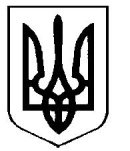 УкраїнаВерховинська селищна рада Верховинського району Івано-Франківської областівосьмого скликання  тридцять п’ята  сесія РІШЕННЯ       від 21.03.2024 року          			                                                  с-ще Верховина       №465-35/2024РізнеПро відміну самооподаткуваннякожного двору	Керуючись Законом України «Про місцеве самоврядування в Україні», враховуючи рішення виконавчого комітету Верховинської селищної ради №505 від 12 березня 2024 року «Про затвердження норм надання послуг з вивезення твердих побутових відходів на території Верховинської селищної ради»,  селищна радаВИРІШИЛА :1. Відмінити  рішення другого пленарного засідання другої сесії Верховинської селищної ради восьмого скликання №67-2/2020 від 24.12.2020 року «Про самооподаткування кожного двору».2. Дане рішення вступає в силу з 01 квітня 2024 року.3. Дане рішення оприлюднити в засобах масової інформації або в інший можливий спосіб.4.  Контроль за виконанням даного рішення покласти на:- у виконавчому апараті -відділ бухгалтерського обліку і звітності;- у старостинських округах – старост.Селищний голова                                                        Василь МИЦКАНЮКСекретар ради                                                              Петро АНТІПОВ